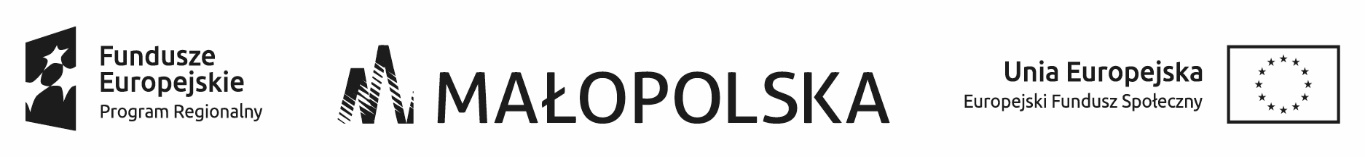 Załącznik Nr 3 
 do Zapytania ofertowegoUmowa  na dostawę/sprzedaż środków ochrony osobistej oraz środków do dezynfekcji zawarta w dniu …………………………w Krakowiepomiędzy: Centrum Medycyny Profilaktycznej Sp. z o.o., z siedzibą w Krakowie, przy ulicy Bolesława Komorowskiego 12, (kod pocztowy: 30-106) Kraków, wpisaną do rejestru przedsiębiorców Krajowego Rejestru Sądowego pod numerem 0000114899, prowadzonego przez Sąd Rejonowy dla Krakowa - Śródmieścia, Wydział XI Gospodarczy KRS,  NIP: 677-21-94-473, REGON: 356537106, reprezentowaną przez:……………………………………………………………………….zwaną dalej „Kupującym” (Zamawiającym)a „Sprzedawcą”(Wykonawcą):* Sprzedawcą jest spółka prawa handlowego: ..................................................................., z siedzibą w ............................................. przy ulicy ............................................................, (kod pocztowy i nazwa miejscowości), wpisaną do rejestru przedsiębiorców Krajowego Rejestru Sądowego pod nr …………………, prowadzonego przez Sąd Rejonowy ......................................, ……… Wydział Gospodarczy Krajowego Rejestru Sądowego, NIP: ............................, REGON: ........................................, reprezentowaną przez ................................................., *Sprzedawcą jest osoba fizyczna prowadząca działalność gospodarczą: Panem/Panią ........................., zamieszkałym/ą w ..............………. (kod pocztowy), przy ulicy .........................., prowadzącym/ą działalność gospodarczą pod firmą ......................................., adres wykonywania działalności gospodarczej: …………………………….., na podstawie wpisu do Centralnej Ewidencji i Informacji o Działalności Gospodarczej RP, PESEL: ........................, NIP: ..........................., REGON: ………………….., * Sprzedawcą jest spółka cywilna: Panem/Panią ........................., zamieszkałym/ą w ..............………. (kod pocztowy), przy ulicy .........................., prowadzącym/ą działalność gospodarczą pod firmą .......................................,  adres wykonywania działalności gospodarczej: …………………………….., na podstawie wpisu do Centralnej Ewidencji i Informacji o Działalności Gospodarczej RP, PESEL: ........................, NIP: ..........................., REGON: ………………….., i Panem/Panią ........................., zamieszkałym/ą w ..............………. (kod pocztowy), przy ulicy .........................., prowadzącym/ą działalność gospodarczą pod firmą………………………… adres wykonywania działalności gospodarczej: …………………………….., na podstawie wpisu do Centralnej Ewidencji i Informacji o Działalności Gospodarczej RP, PESEL: ........................, NIP: ..........................., REGON: ………………….., działających wspólnie w ramach  Spółki cywilnej  pod nazwą „……………………………………………………..o Nr NIP:…..………………oraz REGON:……………….  Umowa zostaje zawarta w wyniku zapytania ofertowego nr 38/2020/OLSZ z dnia 27.11.2020 r., dot. dostawy/sprzedaży środków ochrony osobistej oraz środków do dezynfekcji w ramach projektu pod tytułem: ,,Dzienny Dom Opieki Medycznej w CMP Sp. z. o. o.”, w ramach Regionalnego Programu Operacyjnego Województwa Małopolskiego na lata 2014-2020 Oś priorytetowa 9. Region spójny społecznie, Działanie 9.2. Poddziałanie 9.2.1, z Europejskiego Funduszu Społecznego, nr projektu: RPMP.09.02.01-12-0006/18§ 1.PRZEDMIOT UMOWY1. Przedmiotem  sprzedaży są środki ochrony osobistej oraz środki do dezynfekcji  opisane w załączniku nr 1 do Umowy, zwane dalej „artykułami”  lub „przedmiotem umowy”. 2. W ramach niniejszej umowy Sprzedawca zobowiązuje się do terminowego dostarczania przedmiotu umowy zgodnego ze Szczegółowym Opisem Przedmiotu Zamówienia stanowiącym załącznik nr 1 do Zapytania ofertowego. 3. Dostawa zostanie zrealizowana do siedziby Kupującego w Krakowie przy ul. Olszańskiej 5, w godzinach od godz. 8:00 do godz. 14:00 w terminie do……………….….. 4. Sprzedawca nie może bez zgody Kupującego powierzyć wykonania umowy osobie trzeciej. § 2.WYNAGRODZENIE ZA PRZEDMIOT UMOWY1.Całkowita wartość brutto wynagrodzenia należnego Sprzedawcy z tytułu realizacji umowy wyniesie nie więcej niż: …………….. zł (słownie: ……………………………………). 2. Cena brutto dostawy będzie stanowiła sumę iloczynów ceny jednostkowej brutto i ilości artykułów będących przedmiotem danej dostawy. Cena za poszczególne artykuły została wyspecyfikowana  w załączniku nr 1 do umowy.3.Wartość brutto wynagrodzenia należnego Sprzedawcy określonego powyżej zawiera wszystkie należne mu koszty i wynagrodzenia z tytułu zawarcia nin. umowy, a w  szczególności: wynagrodzenie za przedmiot umowy, koszty związane z jego dostarczeniem, w tym koszty transportu, załadunku i rozładunku. Koszty te są wkalkulowane w cenę sprzedaży.4. Wynagrodzenie jednostkowe każdego artykułu jest niezmienne w okresie realizacji umowy, ma charakter stały i nie będzie podlegało żadnym zmianom.  5. Wynagrodzenie obejmuje wszelkie koszty związane z realizacją umowy, w tym ryzyko Sprzedawcy z tytułu oszacowania wszelkich kosztów związanych z realizacją umowy, oraz oddziaływania innych czynników mających lub mogących mieć wpływ na koszty oraz wszelkie inne koszty niezbędne do prawidłowego   wykonania przedmiotu umowy.6. Nieuwzględnienie przez Sprzedawcę jakichkolwiek kosztów na etapie przygotowania oferty nie może być podstawą jakichkolwiek  roszczeń w stosunku do Kupującego. 7. Płatność dokonana będzie przez Kupującego w terminie do 30 dni od daty otrzymania oryginału prawidłowo wystawionej faktury na wskazany w niej rachunek bankowy Sprzedawcy. Faktura winna zawierać specyfikację poszczególnych artykułów wraz z ich cenami jednostkowymi, a także musi być do niej załączony protokół odbioru przedmiotu umowy podpisany bez zastrzeżeń przez strony umowy. Nie spełnienie tych wymogów zwalnia Kupującego od zapłaty wynagrodzenia do czasu ich uzupełnienia ze skutkiem nie naliczania ustawowych odsetek za opóźnienie.  Faktury będą wystawiane za każdą dostawę. 8. Warunkiem wystawienia faktury jest prawidłowe zrealizowanie przedmiotu umowy określonego w § 1. 9. Za datę zapłaty Strony przyjmują dzień obciążenia rachunku Kupującego.10.Wyłącza się prawo Sprzedawcy do przeniesienia wierzytelności wynikającej z nin. umowy na osobę trzecią pod rygorem nieważności takiej czynności. Ewentualna zgoda Kupującego na dokonanie powyższej czynności musi być wyrażona na piśmie pod rygorem nieważności.§ 3.ODBIÓR PRZEDMIOTU UMOWY, ODSTĄPIENIE OD UMOWY1. Sprzedawca zobowiązuje się zrealizować przedmiot umowy, w sposób zgodny z wymaganiami Kupującego, na własny koszt i ryzyko. 2. W przypadku niedostarczenia umówionej dostawy w umówionym terminie, Kupujący może wyznaczyć Sprzedawcy dodatkowy termin nie dłuższy niż 3 dni, a jeżeli Sprzedawca nie dotrzyma tego terminu Kupujący odstąpi od umowy w całości. Prawo to Kupujący  może wykonać w terminie 7 dni od daty bezskutecznego upływu dodatkowego terminu do wykonania umówionej dostawy.  3. Odbiór przedmiotu umowy będzie następował  protokołem odbioru, którego wzór określa załącznik nr 2 do umowy.  4. Na Sprzedawcy ciąży wszelka odpowiedzialność z tytułu uszkodzenia lub utraty przedmiotu umowy, aż do chwili protokolarnego odbioru przedmiotu umowy przez Kupującego. 5. Faktura, winna być sporządzona w języku polskim, na ryzyko i koszt  Sprzedawcy. §4.RĘKOJMIA I GWARANCJA  JAKOŚCI 1.Sprzedawca ponosi wobec Kupującego odpowiedzialność z tytułu rękojmi za wady przedmiotu Umowy/artykułu  na zasadach określonych w Kodeksie cywilnym.2.Niezależnie od przysługującej Kupującemu rękojmi za wady, Sprzedawca  udziela Kupującemu gwarancji jakości przedmiotu Umowy na okres …………..,  oświadczając jednocześnie, że dostarczony przedmiot umowy będzie pełnowartościowy, nie przeterminowany i będzie posiadać termin ważności nie krótszy niż  połowa okresu przydatności ustalonego przez producenta, a jego jakość będzie zgodna z  Polskimi Normami.3. Strony ustalają, że do gwarancji, o której mowa w ust.2 zastosowanie mają przepisy Kodeksu cywilnego o gwarancji jakości przy sprzedaży, z zastrzeżeniem postanowień niniejszej Umowy.4. Gwarancja nie narusza uprawnień Kupującego wynikającego z rękojmi za wady jak również do dochodzenia roszczeń o naprawienie szkody w pełnej wysokości na zasadach określonych w Kodeksie cywilnym.5. Okres rękojmi za wady i gwarancji jakości rozpoczyna swój bieg od dnia następnego od podpisania protokołu odbioru ilościowego i jakościowego bez zastrzeżeń.6. Gwarancja obejmuje wszystkie wykryte wady podczas użytkowania lub eksploatacji  przedmiotu Umowy, wady powstałe w czasie poprawnego, zgodnego z instrukcją użytkowania.7. W przypadku gdy przedmiot umowy nie odpowiada  wymogom, o których zapewniał Sprzedawca (posiada wady) lub nie jest zgodny z Szczegółowym Opisem Przedmiotu Zamówienia, Sprzedawca jest zobowiązany do bezpłatnej wymiany przedmiotu umowy  na zgodny z wymogami (na wolny od wad) w terminie 2 dni roboczych od zgłoszenia zastrzeżeń (pisemnego lub e-mailem na adres ……………………).§ 5KARY UMOWNE1. Za niewykonanie lub niewłaściwe wykonanie umowy  lub uchybienie terminom, o których mowa w niniejszej umowie, Sprzedawca zobowiązany jest do zapłaty Kupującemu kar pieniężnych w następujących przypadkach: 1) w przypadku uchybienia terminowi umówionej dostawy lub jej zakresu przedmiotowego oraz pozostałych obowiązków wynikających z § 1  - w wysokości 2% wynagrodzenia umownego brutto za przedmiot umowy określony w § 2 ust. 1, za każdy kalendarzowy dzień uchybienia terminowi, 2) w przypadku uchybienia terminowi wymiany artykułu na wolny od wad  - w wysokości 2% wynagrodzenia umownego brutto za przedmiot umowy określony w § 2 ust. 1, za każdy kalendarzowy dzień uchybienia terminowi,  3) w przypadku odstąpienia od  umowy przez Kupującego z przyczyny o której  mowa w § 3 ust. 2, oraz w innych przypadkach odstąpienia od  umowy przez Kupującego z przyczyn  dotyczących  Sprzedawcy - w wysokości 30% wynagrodzenia umownego brutto za przedmiot umowy określony w § 2 ust. 1. 2. Strony uzgadniają, że kary pieniężne przewidziane w niniejszej umowie podlegają sumowaniu. Kary umowne mogą być potrącane  przez Kupującego z wynagrodzenia Sprzedawcy .   3. Kupujący jest uprawniony do dochodzenia odszkodowania uzupełniającego na zasadach ogólnych do wysokości  poniesionej szkody.§ 6POSTANOWIENIA KOŃCOWE1. Zakazuje się istotnych zmian postanowień zawartej umowy w stosunku do treści oferty, na podstawie której dokonano wyboru Sprzedawcy, z zastrzeżeniem ust. 2. 2. Kupujący przewiduje możliwość dokonania zmian postanowień zawartej umowy w zakresie zmiany nazwy artykułu, przy zachowaniu jego charakteru,3. Powyższe zmiany powinny być uprzednio, pisemnie (pod rygorem nieważności) zaakceptowane przez Kupującego, nie mogą skutkować zwiększeniem wartości umowy i nie mogą być niekorzystne dla Kupującego.4. Ewentualne spory rozstrzygane będą przez Sąd właściwy dla siedziby Kupującego. 5. Wszelkie zmiany niniejszej umowy wymagają formy pisemnej pod rygorem nieważności. 6. Umowa zostaje zawarta na czas jej wykonywania określony w §  1.7. W sprawach nieuregulowanych niniejszą umową mają zastosowanie odpowiednie przepisy prawa.8. Umowę sporządzono w dwóch jednobrzmiących egzemplarzach, po jednym dla każdej ze Stron.KUPUJĄCY                                                                                          SPRZEDAWCA        ZAŁĄCZNIKI DO UMOWY:Załącznik  nr 1 - Oferta Sprzedawcy Załącznik  nr 2 - wzór protokołu odbioru *) niepotrzebne usunąć, w komparycji umowy zostaną wpisane odpowiednie dane Wykonawcy w zależności od formy prawnej prowadzonej działalności                                                                                                                                       Załącznik Nr 2                                                                                            do umowy z dnia ………2020 r.                                                                                                       Protokół odbioru  środków ochrony osobistej oraz środków do dezynfekcjisporządzony w Krakowie, dnia ............................... w sprawie dostarczonych środków ochrony osobistej oraz środków do dezynfekcji przez:……………………………………………………………………………………………………………………………………………………………………………………………….. do Centrum Medycyny Profilaktycznej Sp. z o.o.  w Krakowie  w obiekcie przy ul. Olszańskiej 5 w Krakowie, na podstawie umowy z dnia………………………. w ramach projektu pod tytułem  ,,Dzienny Dom Opieki Medycznej w CMP Sp. z. o. o.”, w ramach Regionalnego Programu Operacyjnego Województwa Małopolskiego na lata 2014-2020 Oś priorytetowa 9. Region spójny społecznie, Działanie 9.2. Poddziałanie 9.2.1, z Europejskiego Funduszu Społecznego, nr projektu: RPMP.09.02.01-12-0006/18Komisja odbioru Kupującego  w składzie:................................................................................................................................................przy udziale przedstawicieli Sprzedawcy :................................................................................................................................................przeprowadziła w dniu ....................... roku odbiór Przedmiotu umowy.I. Po  zbadaniu  przedmiotu dostawy stwierdza , że dostarczono: 1. ……………………………………………………...….,2. …………………………………………………………, 3. ………………………………………………………....,4. …………………………………………………............,II. Opakowania artykułów  zniszczone/niezniszczone: 1. …………………………………………………………….,2. …………………………………………………………….. .Komisja postanowiła 1. Uznać dostarczone artykuły  za zgodne z wymaganiami ilościowymi i przedmiotowymi.2. Termin rękojmi i gwarancji dostarczonych artykułów rozpoczyna się  z dniem ......................................3. Komisja Zamawiającego  odmawia  odbioru  z powodu  ……………………………………………………………………………………………..….…………………………………………………………………………………………………………………………………………………………………………………………………..Uwagi przedstawiciela Sprzedawcy:.........…………………………………………………………………………………………….........…………………………………………………………………………………………….........……………………………………………………………………………………………Na tym odbiór zakończono/nie doszło do odbioru artykułów, co członkowie Komisji stwierdzają przez podpisanie niniejszego protokołu.Podpisy:I. Członkowie Komisji:		           		           II. Przedstawiciele Sprzedawcy:1 ....................................................                                       1 ....................................................              2 ....................................................                                       2 ....................................................Dostarczona przez Sprzedawcę  dokumentacja:……………………………………………………………………………………………………………………………………………………………………………………………………..................................................................................................................................................Dodatkowe uwagi:…………………………………………………………………………………………………Potwierdzam odbiór  protokołu………………………………………………………………..Kraków, dnia…………………………………*) niepotrzebne skreślić